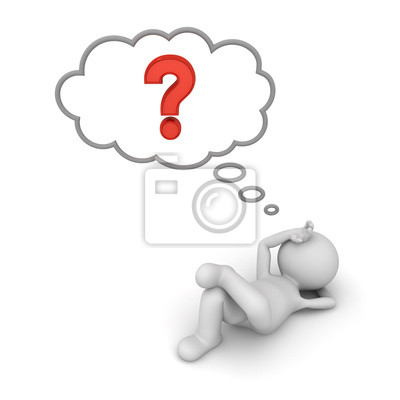 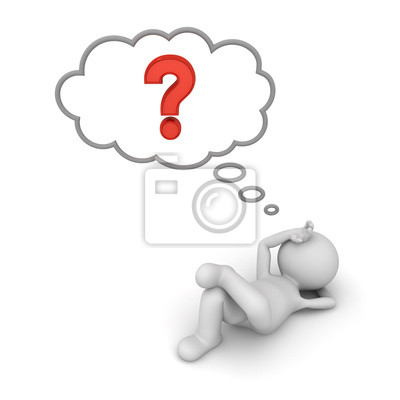 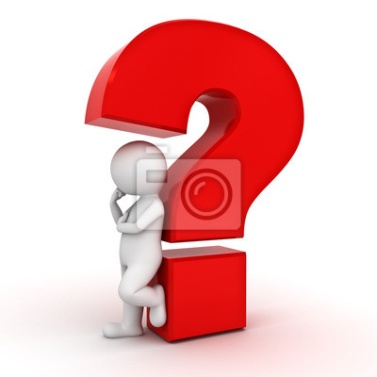 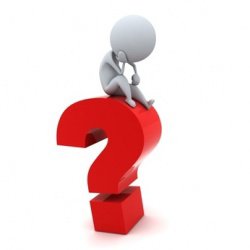 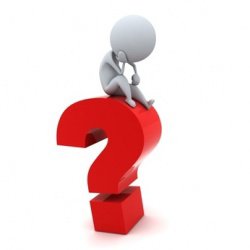 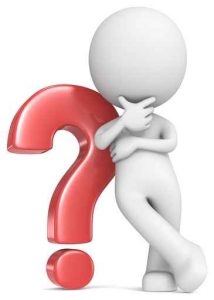 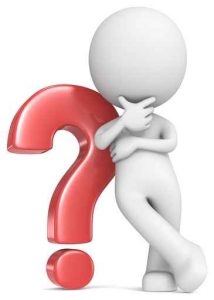 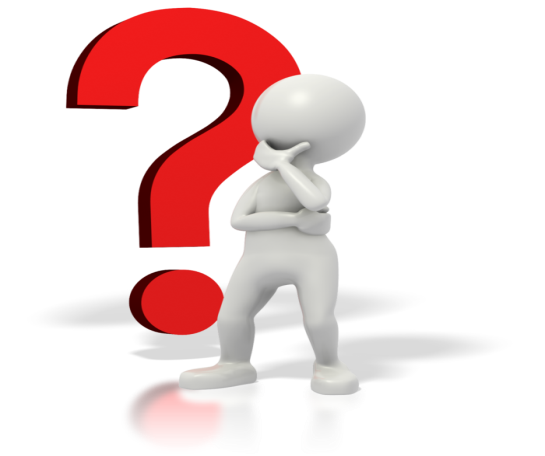 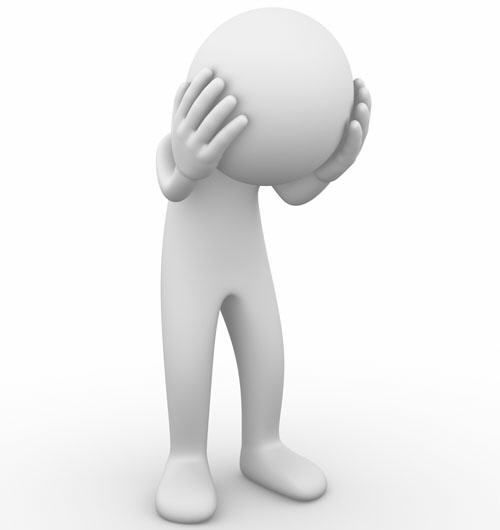 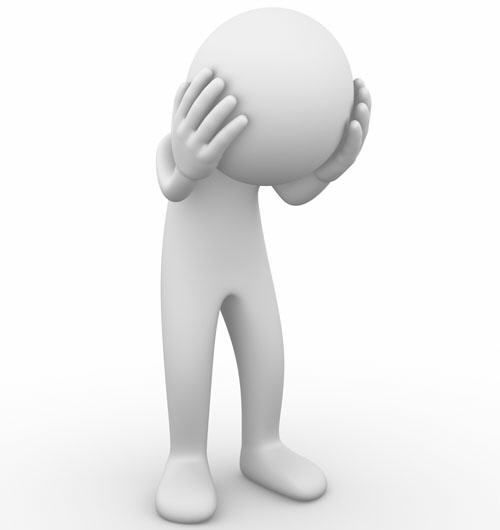 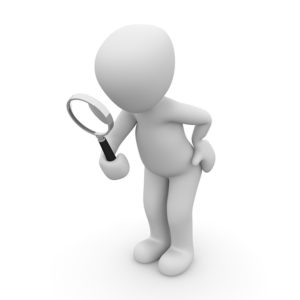 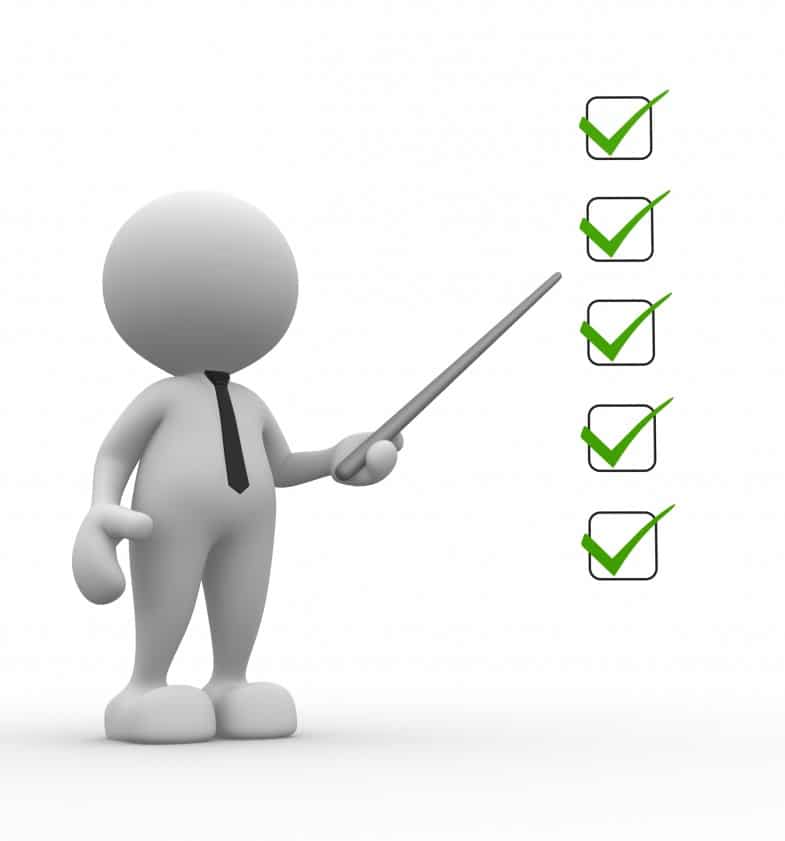 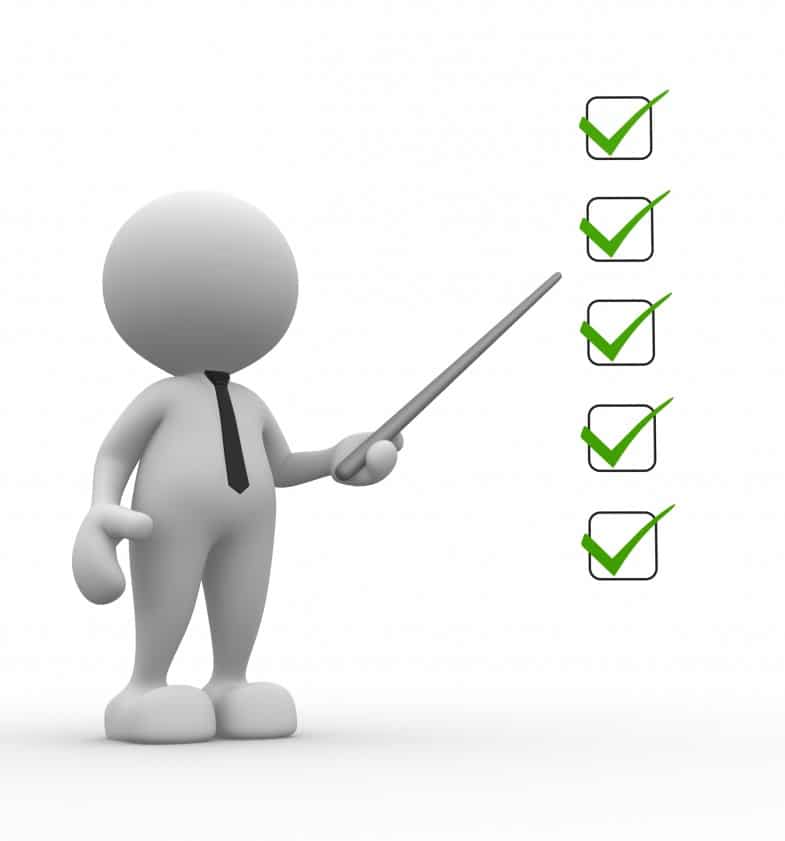 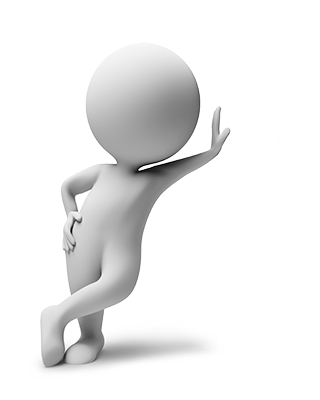       تأثير                                                                  تأثير التصرف بشكل معين     الدافع الرئيسي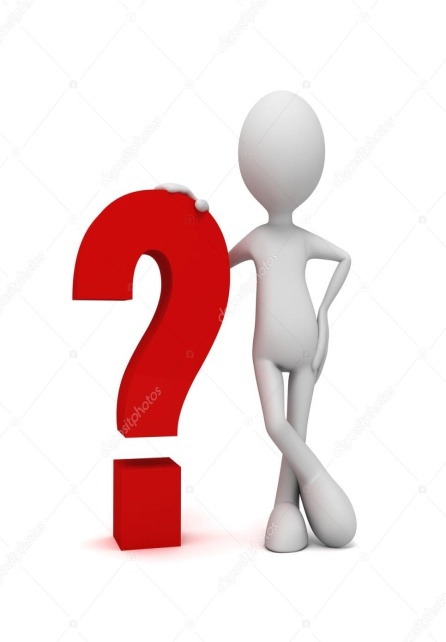 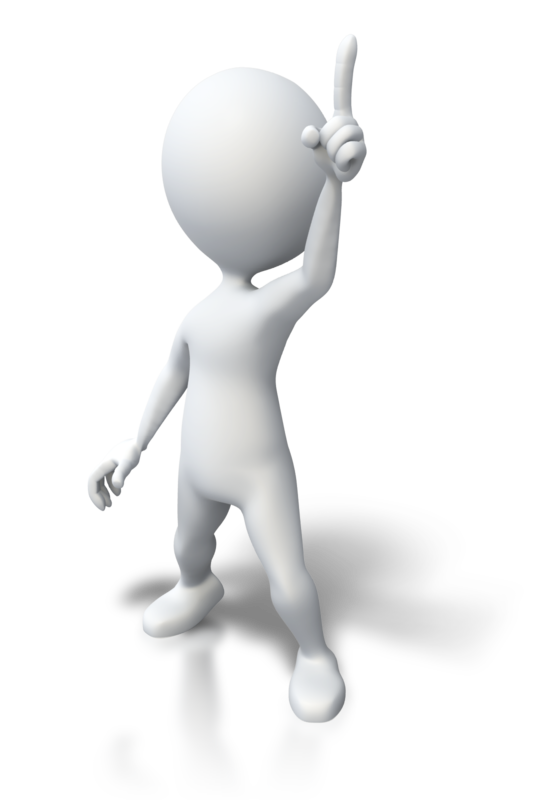 								متغير مستقل									متغير وسيط									متغير تابعالسياسة  صراع دائم بين الدول من أجل القوة و الأمن.بنية النظام الدولي مهمة؛خصائص الدول و متغيراتها مهمة أيضا.  ضغوطات النظام الفوضوي تحد من اختيارات الدول في السياسة الخارجية. تتجذر طبيعة السياسة الخارجية لأية دولة في قوتها النسبية.وسائل و قدرات الدولة لها تأثير غير مباشر لأن ضغوطات النظام الدولي تؤثر من خلال خصائص الدولة و متغيراتها ( توجهات صانع القرار، بنية الدولة).